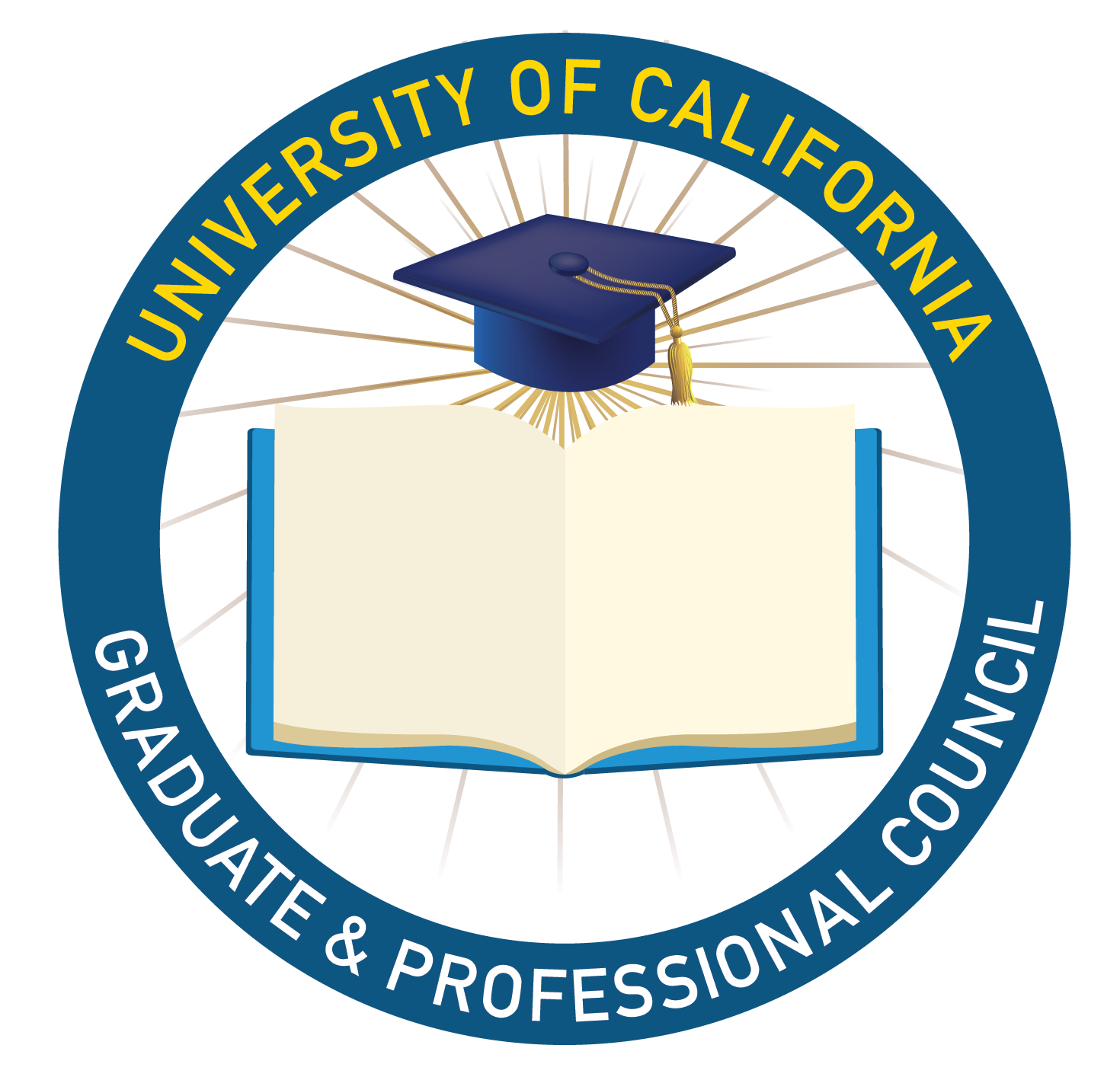 UC Graduate and Professional CouncilCouncil Meeting AgendaMay 18, 201910:00am - 5:00pmLocation: VirtualCall in Information: Meeting ID: 638-179-431 https://zoom.us/j/638179431* Denotes voting actionTuesday, March 12, 2019Roll CallUCB- hereUCD- notUCI- hereUCLA- yesUCM- notUCR- yesUCSD- notUCSF- notUCSB- HereUCSC- notConsent Calendar (10:00am - 10:05am, Council Chair)Roll Call*Approval of Agenda - approved*Approve April GPC Meeting Minutes - approvedExecutive Reports (10:05am-10:20am)PresidentStudent Regent Selection Process FeedbackStarted Planning transitionsStudent Regent InterviewsPreparing to send invoices from advocacy dayEnsure current and following EVP attend transitions meetingCouncil ChairDoing most of what President has doneVice ChairNo updatesUniversity Affairs DirectorNo updatesLegislative DirectorDocument linked later with hopes for that.Working with social media for the past couple of weeks; heightened engagement, double instagram, Facebook is up. Systemwide Updates (10:20am-10:35am, Regent Graves, Regent Designate Weddle, CSF Chair Kiang)Student Regent:Regents meeting earlier this week, selection is not public yetPDST was one of the hot topic itemsNon resident tuition increase approvedPreparing for transitionBasic needs committee follow up taking placeNew chair and new vice chair selectedHaley still working on Title IX advisory boardHaley still serving on air quality task forceStudent Regent attended their last board meeting this past month.Jazz not here as of yet; CSF discussion on holdCampus Updates (10:35am-11:15am)UC BerkeleyHousing is the biggest issue: approved turning housing structure into graduate student housing, but faculty senate has been pushing backAs a consolation prize, some units are now being turned into jr faculty housing rather than graduate student housing.Strong proposals put forward for student fee grants, emergency support safety net for unhealthy or unsafe situations while away on school business. Rolling out at the turn of the fiscal year; approved resolution can be shared, Berkeley happy to share.SOS funding GP student advocate has been extended Anthony Hall will be transitioned into subsidized childcare, and graduate welfare.Incoming EVP is Kirby LynchUCLA wants to discuss SOS housing with Berkely because that is one of the focuses of the incoming UCLA EVP. UC Davis - absentUC IrvineFederal Congresswoman Katie Porter came to campus, discussed immigration reform, higher ed policyAssembly woman came to talk about student debt; special committee called in assembly on student debtWill be sending students to DC on second week in June. Talk about DACA, loans, research fundingWon't elect EVP until tuesday before transitions.UC Los AngelesMichelle Graduating, has meet with successor, discussing system and campus things in expectation for transitionDiscussed future of MOCA student working group with members, kickstart an application process to get students on a workgroup for student parenting. Ensure that application process for student parenting work group is open to campuses not represented by UCGPCCo hosted first gen grad celebration, Space activation event will be happening soon.Pronoun button campaignUC Merced - absentUC RiversideWellness Liaison, Arielle, and two other grad students are working on peer support group for graduate students in the next academic year. Plan is to create institution memory, and a continuation plan. Campaign to expand calfresh benefitsUC San DiegoVictor Wang, incoming EVP here with us todayMay 29th UCSD hosting town hall with Rep Tod Peters from grad student population. Planning town hall with Mike Lovin probably in the fall.Sending 4 people to DC on June 19-21 focusing on higher education act reauthorization. Target republican senators on education committee. Discussion with higher ups at UCSD increasing civic engagement among student population of UCSD next year UC San Francisco - absentUC Santa BarbaraGSA is meeting with graduate dean to discuss how grad division can help and support underrepresented students. Suggest permanent staff in charge of racial equality and underrepresented students. Better police bias trainingUC Santa Cruz - absentMotion to amend the agenda to move Jazz’ update here. Motion passesCSF:Elected successor at last in person meeting in santa cruz, Lenin Curie from UCR. Meeting with UCOP, stud affairs and budget and planning on June 17th to update priorities that UCSF has been working on. Do not know when next in person meeting will be but probably late July, after regents meeting in JulyFlag: great presentation from trans and nonbinary folks caused tipping point for real institutional investment from the board of regentsQuestion from UCLA: Will you be able to share presentation? Stephanie says we can talk about this in Item 4 May Regents Meeting (11:15am-11:40am, President)Confirmed New Chancellor from Santa CruzLinked video of trans and nonbinary report at regents meetingNote at end of report for other groups we want to have come into this spacePDST increases report says there is an increase in URM support and outreach, all these movements were administered by students Undergrad non resident student tuition raised by 2.6%Name change taskforce formed in UCOPGender harassment training hoped to expand to trans and nonbinary issues.Subcommittee of academic planning council report to be released early summerMental health communications briefing consisted of a proposal ask that addresses the problem of communication at CAPS. Lobbying for more funding for mental health services startingTitle IX care: survey will be initiated across all campuses, asking for Grad representation on that. Will be recommendations for new system to be released in early june for public commentFollow up on UCPD task force, two chairs appointed on each campus to oversee the implementation of recommendations, ask for a list of people to follow upConversations with Pam Brown with Institutional Research and Graduate planning, surveys and data will be shared with us. Discussion with public office fellowship for professional graduate studentsRegent appointments need more diversity, will reach out to the student on selection committee. Shane asks: since we’re talking about diversity of regents what discussions are happening that explore a fairly straightforward idea of having a student regent representing graduates, and undergraduatesA: student regent position codified in the Constitution, if any changes were to take place it would require a state constitutional amendmentAdvocacy Day Debrief (11:40am-12:15pm, Legislative Director)Advocacy day overall was a really great successHuge number of participants there for training and gave part in the presentations. Logistically, venue and making sure spaces are reserved, and ensure host campus has enough support to make preparations should have a bit more energy put into this next year. What did attendees think about advocacy day?Overall positiveUCSB- was able to meet 10 legislators offices and most efficient and effective way for small delegations is to divide and conquer, two groups of two. PositiveUCR- training prepared very well UCLA- had additional training prior to being in Sacramento. How can we be better as EVPs to better help chair and legislative director ahead of time. Room planning discussion, things are complicated.Communication, logistics, nature of discussion must be confirmed in language to the next group of folksMore on website - actively working on here, creating a member area where EVPs can log in and find all the documents.*Defining Staff and Executive responsibilities (12:15pm-1:15pm, President)Discussion:Folding in communications director into vice chairPerhaps have a written monthly report from ExComArielle agreesRachel mentions that we do not have any permanent salaried positionsSuggests we add one or two appointed officer roles, not put all the external pressure on President and ChairAdd campaign or advocacy chair; time and capacity around data collectionStephanie gives it support, only barrier to this is recruitmentReconcile Vice Chair changes? Motion to eliminate comm director by riverside and put into Vice Chair, seconded by irvine Roll call - who is presentBerkeleyIrvineUCLARiversideSan DiegoSanta BarbaraUnanimous ayes - of all presentTitle change Director of UC Governance to Director of UC AffairsMotioned by UCSD, Seconded by UCRPassed without objectionReview of Bylaws in Preparation for June Transitions Meeting (1:15pm-1:45pm, President) *Closed Session*Lunch Break (1:45pm-2:10pm)June Transitions Meeting Planning (2:10pm-3:30pm, President)Idea: have transitions start with overview of what UCGPC is and what EVPs roles areInclude note or suggestion to have another in person meeting in july next year to have a meeting to build relationships amongst EVPs, elected board members, and board members. Tentative 2019-2020 Budget (3:30pm-4:30pm, Chair)Much discussion about doing most of this at transitions meeting as some campuses funding may be changed due to electionsNo budget as of yet Legislative Director DC Trip and Sacramento Return Trip Proposal (4:30pm-4:45pm, Legislative Director)Matter of office visits to representatives of districts that cover UC campuses, spreading the word, giving out swag, basically letting reps know about us and getting more information about usCreate equitable app process for funding opportunities and create a housing program so students can easier take proposed opportunitiesCannot vote as we no longer have quorum at this timeOpen Comment (4:45pm-5:00pm)Motion to adjourn Irvine, SD seconded, adjourned at 2:41